INDONESIA, TANAH AIRKUN X P I M A O A G L I S G B M L A M P K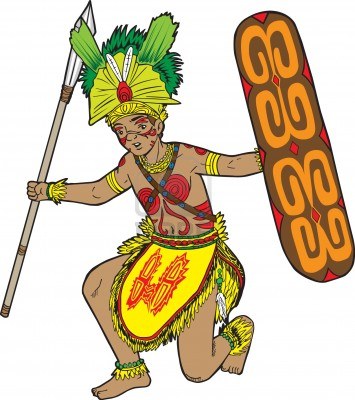 E A D A S E Y S I U E A E D E I A Z O IP A K A K N N C M K N R T M N C R N P YJ U H N A A N G A E W U A N G E A B U SJ A K M A E I L H A N S N A A K C E L AB U A U P S I A R I A A Y G G P I T E GN N G R C S O N N K B A R N U Q B U R BA A E A W U A B A A D U A I M H R L E KG T D B T G E N M U D N R Q K H E R X ON I L A S A R E B E E A P Z A B B I A TE M A S T B K L N Y M U T D N E K P N AD T E M P A T G N A L I N P D S I A A TJ S L G S Y Z E N A K I S A T E R T M IT A R I A N M E U I X L D K N A A E I NU N N L D K K T L Z S A A A I P K T R GR T A S A I B G N A R U K N E N I E A G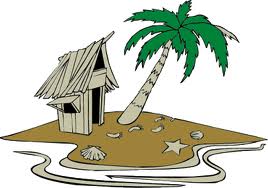 I A J B E S A R N I C I E D E L R X D IS I X J L U A R B I A S A Y U K A R E PG N A R O M B E R B A S I S N A S I N II R A D H U A J T I N G G A L T A P E C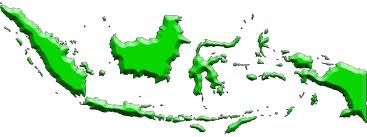 https://encrypted-tbn1.gstatic.com/images?q=tbn:ANd9GcQRdp62JOqVhx8qDT_39eyusdRez7RMikzstW9stxCUDOLPfHBX http://us.123rf.com/400wm/400/400/tujuh17belas/tujuh17belas1207/tujuh17belas120700003/14634590-indonesian-dancer.jpghttps://encrypted-tbn0.gstatic.com/images?q=tbn:ANd9GcRkeIE06Yn3CiHuPAUKLnmmhqBPohqAcVyuT6UbJXn_sp4cIdpqADAASINASYIKBAHASABARUBERASALBERBASIS NASIBERBEDA DARIBERBICARABERWARNABESARBETULBUDAYACEPATCUKUPDANDARIMANADEKATDENGANEMASENAKGUNUNGINDAHINIJADIJAUH DARIJUGAKECILKENALKANKIRA-KIRAKOTAKURANG BIASALEZATLUAR BIASAMASAKANMEMBOSANKANMENARIKMENGAGUMKANMENGHIBURMENYENANGKANMISKINMUSIKNYA BAGUSNAMANYAORANGPAKAIAN ADATPANTAIPEDASPERAKPOPULERPULAUSANTAISEKALISINGKATSULITTARIANTEMPATTERPENCILTETAPITINGGALTINGGITUATURIS